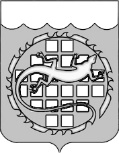 КОНТРОЛЬНО–СЧЕТНАЯ ПАЛАТАОЗЕРСКОГО ГОРОДСКОГО ОКРУГААКТ № __внеплановой проверки соблюдения законодательства Российской Федерации и иных нормативных правовых актов Российской Федерации  в сфере закупокг. Озерск									           __ мая 2015 г.Основания проведения внеплановой проверки:	-	части 3, 15 статьи 99 Федерального закона от 05.04.2013 № 44-ФЗ         «О контрактной системе в сфере закупок товаров, работ, услуг для обеспечения государственных и муниципальных нужд» (далее – Федеральный закон            № 44-ФЗ);-	решение Собрания депутатов Озерского городского округа от 25.12.2013 № 233 «Об органе, уполномоченном на осуществление контроля в сфере закупок в Озерском городском округе»;-	решение Собрания депутатов Озерского городского округа Челябинской области от 25.06.2014 № 104 «Об утверждении Порядка проведения внеплановых проверок при осуществлении закупок товаров, работ, услуг для обеспечения нужд Озерского городского округа»;	-	распоряжение председателя Контрольно-счетной палаты Озерского городского округа от 08.12.2014 № 74 «О проведении внеплановой камеральной проверки соблюдения требований законодательства Российской Федерации и иных нормативных правовых актов Российской Федерации в сфере закупок»;	-	информация о нарушении законодательства Российской Федерации о контрактной системе в сфере закупок, поступившая в Контрольно-счетную палату Озерского городского округа (ответ на исполнение предписания Муниципального бюджетного дошкольного образовательного учреждения «Центр развития ребенка - детский сад №58 «Жемчужинка» от 17.04.2015 № 107).Предмет внеплановой проверки: соблюдение Субъектом проверки требований законодательства Российской Федерации и иных нормативных правовых актов о закупках при исполнении предписания, выданного органом, уполномоченным на осуществление контроля в сфере закупок.Цель внеплановой проверки: предупреждение и выявление нарушений законодательства Российской Федерации и иных нормативных правовых актов Российской Федерации в сфере закупок.Сроки проведения внеплановой проверки:дата начала проведения проверки – 05.05.2015, дата окончания проведения проверки – 08.05.2015.	Место проведения проверки: Челябинская область, г.Озерск,                 ул. Комсомольская, д. 9, каб. 312.Состав инспекции:	Побединская Татьяна Владиленовна, заместитель председателя Контрольно-счетной палаты Озерского городского округа (руководитель инспекции);	Бокуняева Инесса Алексеевна, аудитор Контрольно-счетной палаты Озерского городского округа (член инспекции).	Субъект контроля: Муниципальное бюджетное дошкольное  образовательное учреждение «Центр развития ребенка - детский сад №58 «Жемчужинка» (ИНН 7422026024, адрес: 456870, Челябинская область, г. Озерск, б. Гайдара, 19).	Руководитель Субъекта контроля – заведующий – Алексеева Наталья Анатольевна (распоряжения администрации Озерского городского округа от 17.11.2010 № 503лс, от 14.01.2013 № 2лс).	Субъект контроля действует на основании Устава, утвержденного постановлением администрации Озерского городского округа от 21.12.2011 № 3740 (с изменениями от 19.09.2012, от 14.11.2012), лицензии на право ведения образовательной деятельности по образовательной основной программе дошкольного образования (лицензия Министерства образования и науки Челябинской области от 24.02.2012 регистрационный номер 9274).	В ходе проведения внеплановой камеральной проверки инспекцией установлено:	В период с 04.03.2015 по 25.03.2015 в Муниципальном бюджетном дошкольном образовательном учреждении «Центр развития ребенка - детский сад №58 «Жемчужинка» (далее – Субъекте контроля) проведена плановая проверка соблюдения законодательства Российской Федерации и иных нормативных правовых актов Российской Федерации о контрактной системе в сфере закупок, по итогам которой составлен акт от 30.03.2015 № 10 (приложение № 1).На основании акта плановой проверки, в соответствии с частью 22 статьи 99 Федерального закона № 44-ФЗ Субъекту контроля выдано предписание от 30.03.2015 № 3 об устранении нарушений законодательства:1.	В срок до 13.04.2015 устранить нарушения:1.1. части 3 статьи 103 Федерального закона № 44-ФЗ путем направления в федеральный орган исполнительной власти, осуществляющий правоприменительные функции по кассовому обслуживанию исполнения бюджетов бюджетной системы Российской Федерации информации об изменении, расторжении следующих контрактов: -	соглашения от 15.12.2014 о расторжении контракта от 10.11.2014 № 0169300044214000494-0192219-01 на поставку молока и молочной продукции, заключенного с ООО ПК «Белая королева» на сумму 992 730 рублей 88 копеек;-	соглашения без даты № 1 к договору № 474/14-ВС/480-ДУ на отпуск питьевой воды и прием сточных вод, заключенного с МУМПКХ г.Озерска. 1.2. части 2 статьи 103 Федерального закона № 44-ФЗ путем внесения в реестр контрактов следующих документов:-	документы о приемке поставленного товара по контракту от 14.08.2014 № 0169300044214000350-0192219-01 на поставку молока и молочной продукции на сумму 760 486 руб. 95 коп.;-	документы о приемке поставленного товара по контракту от 24.03.2014 № 0169300044214000013-0192219-01 на поставку молока и молочной продукции на сумму 632 175 руб. 96 коп.;-	документы о приемке услуги по контракту от 30.12.2013                     № 474-14/ВС/480-ДУ на отпуск (поставку) питьевой воды и прием сточных вод (оказание услуг водоотведения) на сумму 369 511 руб. 49 коп.1.3. части 9 статьи 94 Федерального закона от 05.04.2013 № 44-ФЗ «О контрактной системе в сфере закупок товаров, работ, услуг для обеспечения государственных и муниципальных нужд» путем размещения на официальном сайте информации о поставленном товаре, об оказанной услуге в форме отчета:-	об исполнении контракта от 14.08.2014 № 0169300044214000350-0192219-01 на поставку молока и молочной продукции на сумму 760 486 руб. 95 коп. с ООО ПК «Белая королева»;-	об исполнении контракта от 24.03.2014 № 0169300044214000013-0192219-01 на поставку молочных продуктов на сумму 632 175 руб. 96 коп. с ООО ПК «Белая королева»;-	об исполнении контракта от 30.12.2013 № 474-14/ВС/480-ДУ на отпуск (поставку) питьевой воды и прием сточных вод (оказание услуг водоотведения) на сумму 369 511 руб. 49 коп. с МУМПКХ г.Озерска.2.	В срок до 17.04.2015 представить в адрес Контрольно-счетной палаты Озерского городского округа, заверенные надлежащим образом копии документов, подтверждающие исполнение пункта 1 настоящего предписания (приложение № 2).20.11.2014 в адрес Контрольно-счетной палаты Озерского городского округа поступило письмо от Субъекта контроля о невозможности исполнения предписания в установленный срок в связи с тем, что электронная цифровая подпись находится в процессе формирования в Управлении федерального казначейства (приложение № 3).	По состоянию на 28.11.2014 информация об исполнении (расторжении) контракта от 06.08.2014 № 0169300044214000336-0156985-01 на официальном сайте www.zakupki.gov.ru отсутствовала (приложение № 4).	По состоянию на 04.12.2014 Субъект контроля исполнил выданное контрольным органом предписание в части размещения в реестре контрактов сведений об исполнении контракта от 06.08.2014 № 0169300044214000336-0156985-01, в остальном предписание не исполнено (приложение № 5).	На основании пункта 3 части 15 статьи 99 Федерального закона от 05.04.2013 № 44-ФЗ «О контрактной системе в сфере закупок товаров, работ, услуг для обеспечения государственных и муниципальных нужд» контрольным органом принято решение о проведении внеплановой (камеральной) проверки	Субъект контроля представил инспекции следующие документы:	-	копию должностной инструкции директора МБСЛШ им. Ю.А. Гагарина;	-	копию сертификата ключа Электронной цифровой подписи (ЭЦП), предназначенного для обмена электронными документами с общероссийским официальным сайтом;	-	копии документов об исполнении контракта от 06.08.2014                       № 0169300044214000336-0156985-01 на выполнение работ по замене кровельного покрытия здания столовой МБСЛШ им. Ю.А. Гагарина;	-	копию распоряжения о возложении исполнения обязанностей руководителя МБСЛШ им. Ю.А. Гагарина;	-	копию информации об исполнении (расторжении) контракта от 06.08.2014 № 0169300044214000336-0156985-01;	-	копию приказа о назначении уполномоченного лица, наделенного правом электронной подписи для работы на официальном сайте Российской Федерации в информационно-телекоммуникационной сети «Интернет» для размещения информации о размещении заказов на поставки товаров, выполнение работ, оказание услуг (www.zakupki.gov.ru) от 18.11.2014 № 185 (приложения №№ 6-11).Изучив представленные в Контрольно-счетную палату Озерского городского округа документы и сведения, инспекция установила:	В установленный срок – 21.11.2014 предписание об устранении нарушений законодательства Российской Федерации о контрактной системе в сфере закупок не исполнено.В соответствии с пунктом 51 раздела V Порядка проведения плановых проверок при осуществлении закупок товаров, работ, услуг для обеспечения нужд Озерского городского округа, утвержденного решением Собрания депутатов Озерского городского округа Челябинской области от 25.06.2014           № 103, лица, в отношении которых выдано предписание об устранении нарушений законодательства о контрактной системе в сфере закупок, вправе направить инспекции, выдавшей предписание, мотивированное ходатайство о продлении срока исполнения предписания (приложение № 12).Мотивированное ходатайство о продлении срока исполнения предписания в Контрольно-счетную палату Озерского городского округа от Субъекта контроля не поступало.Приказом от 18.11.2014 № 185 назначено уполномоченное лицо, наделенное правом электронной подписи для работы на официальном сайте Российской Федерации в информационно-телекоммуникационной сети «Интернет» для размещения информации о размещении заказов на поставки товаров, выполнение работ, оказание услуг (www.zakupki.gov.ru) (приложение № 11).Срок действия сертификата ключа Электронной цифровой подписи (ЭЦП), предназначенный для обмена электронными документами с общероссийским официальным сайтом, полученного Субъектом контроля - с 20.11.2014 по 20.11.2015 (приложение № 7).	Субъект контроля разместил информацию об исполнении (расторжении) контракта (номер реестровой записи 0369300362114000009) 03.12.2014, отчет об исполнении контракта – 16.12.2014 (приложение № 13).Таким образом, Субъект контроля не исполнил предписание об устранении выявленных нарушений законодательства Российской Федерации и иных нормативных правовых актов о контрактной системе в сфере закупок в установленный срок.Исследовав представленные материалы, руководствуясь частью 1      статьи 2, пунктом 3 части 15 статьи 99 Федерального закона № 44-ФЗ, инспекцияРЕШИЛА:	1.	Признать в действиях должностного лица Субъекта контроля – Муниципального бюджетного оздоровительного образовательного учреждения санаторного типа для детей, нуждающихся в длительном лечении, санаторно-лесной школы им. Ю.А. Гагарина – невыполнение должностным лицом заказчика в установленный срок законного предписания, требования органа, уполномоченного на осуществление контроля в сфере закупок.	2.	Учитывая, что выявленное нарушение содержит признаки административного правонарушения, ответственность за совершение которого предусмотрена частью 7 статьи 19.5 Кодекса об административных правонарушениях Российской Федерации, передать материалы проверки в Главное контрольное управление Челябинской области для рассмотрения вопроса о возбуждении дела об административном правонарушении в отношении должностного лица Субъекта контроля.	3.	Предписание не выдавать.Приложения:1.	Копия акта плановой проверки соблюдения законодательства Российской Федерации и иных нормативных правовых актов Российской Федерации в сфере закупок от 07.11.2014 № 4 - на 11 л. в 1 экз.2.	Копия предписания об устранении нарушений законодательства Российской Федерации о контрактной системе в сфере закупок от 07.11.2014  № 2 - на 2 л. в 1 экз.3.	Копия письма от 20.11.2014 № 304 - на 1 л. в 1 экз.4.	Распечатка с официального сайта (www.zakupki.gov.ru) - на 1 л. в 1 экз.5.	Распечатка с официального сайта (www.zakupki.gov.ru) - на 2 л. в 1 экз.6.	Копия должностной инструкции директора МБСЛШ им. Ю.А. Гагарина - на 9 л. в 1 экз.7.	Копия сертификата ключа подписи - на 1 л. в 1 экз.8.	Копии документов об исполнении контракта от 06.08.2014                       № 0169300044214000336-0156985-01 на выполнение работ по замене кровельного покрытия здания столовой МБСЛШ им. Ю.А. Гагарина - на 11 л. в 1 экз.9.	Копия распоряжения о возложении обязанностей от 24.10.2014 № 488лс - на 1 л. в 1 экз.10.	Копия информации об исполнении (о расторжении) контракта - на 1 л. в  1 экз.11.	Копия приказа от 18.11.2014 № 185 - на 1 л. в 1 экз.12.	Копия решения Собрания депутатов Озерского городского округа Челябинской области от 25.06.2014 № 103 - на 7 л. в 1 экз.13.	Распечатка с официального сайта (www.zakupki.gov.ru) - на 1 л. в 1 экз.Руководитель инспекции				                          Т.В. ПобединскаяЧлен инспекции       			                                                  И.А. БокуняеваКомсомольская ул., 9, г. Озерск Челябинской области, 456784Тел. 2–57–21, 2–43–46, факс (351–30) 2–30–48E–mail: secr.cb@ozerskadm.ruОГРН 1067422055667, ИНН/КПП 7422038164/741301001